Рабочая программа по иностранному языку (немецкий)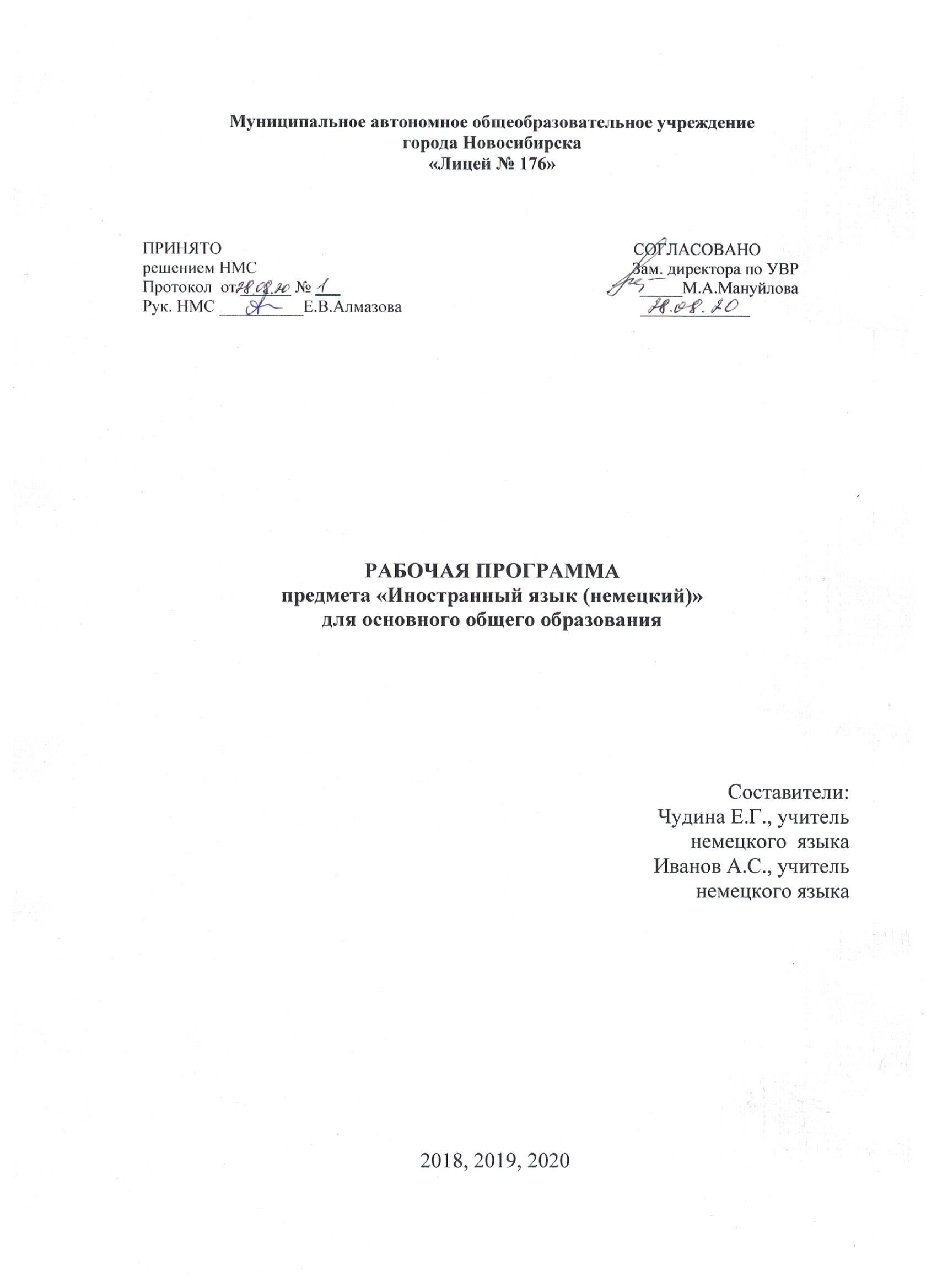 (базовый уровень) на уровень среднего общего образованияРабочая программа учебного предмета «Иностранный язык (немецкий)» обязательной предметной области «Иностранные языки» являясь составной частью ООП ООО МАОУ «Лицей № 176», составлена  в соответствии с пунктом 18.2.2 ФГОС ООО, Положением о рабочей программе МАОУ «Лицей № 176». ООП ООО МАОУ «Лицей № 176» разработана в соответствии с ФГОС ООО и с учетом Примерной ООП ООО (www.fgosreestr.ru) (на основании пунктов 7 и 10 статьи 12 Федерального Закона от 29.12.2012 273-ФЗ «Об образовании в Российской Федерации»).Рабочая программа является нормативным документом, определяющим содержание изучения учебного предмета, достижение планируемых (личностных, метапредметных и предметных) результатов, основные виды учебной деятельности, которые определены на уровень обучения, и количество часов.Рабочая программа разработана группой  учителей: Чудина Е.Г., Иванов А.С. на уровень основного общего образования (с 5 по 9 класс), обсуждена и принята на заседании НМС (протокол № 1), согласована с заместителем директора по учебно-воспитательной работе МАОУ «Лицей № 176». Рабочая программа содержит  4 пунктаПояснительная запискаПланируемые результаты освоения учебного предмета «Иностранный язык (немецкий)».Содержание учебного предмета «Иностранный язык (немецкий)» .Тематическое планирование с указанием количества часов, отводимых на освоение каждой темыПояснительная запискаИзучение иностранного языка в основной школе направлено на достижение следующих целей: развитие иноязычной коммуникативной компетенции в совокупности ее составляющих речевой, языковой, социокультурной/межкультурной, компенсаторной, учебно-познавательной и развитие личности учащихся посредством реализации воспитательного потенциала иностранного языка.Являясь существенным элементом культуры народа – носителя данного языка и средством передачи ее другим,  иностранный язык способствует формированию у школьников целостной картины мира. Владение иностранным языком повышает уровень гуманитарного образования школьников, способствует формированию личности и ее социальной адаптации к условиям постоянно меняющегося поликультурного, полиязычного мира.Иностранный язык расширяет лингвистический кругозор учащихся,  способствует формированию культуры общения,  содействует общему речевому развитию учащихся.В процессе изучения немецкого языка реализуются следующие цели:• развитие иноязычной коммуникативной компетенции (речевой, языковой, социокультурной, компенсаторной, учебно-познавательной):- речевая компетенция – совершенствование коммуникативных умений в четырех основных видах речевой деятельности (говорении, аудировании, чтении, письме);- языковая компетенция – систематизация ранее изученного материала; овладение новыми языковыми средствами в соответствии с отобранными темами и сферами общения; освоение знаний о языковых явлениях изучаемого языка, разных способах выражения мысли в родном и изучаемом языке;- социокультурная компетенция – приобщение учащихся к культуре, традициям и реалиям стран/страны изучаемого иностранного языка в рамках тем, сфер и ситуаций общения, отвечающих опыту, интересам, психологическим особенностям учащихся основной школы в 5–7 и 8–9 классах; формирование умений представлять свою страну, ее культуру в условиях иноязычного межкультурного общения;- компенсаторная компетенция – развитие умений выходить из положения в условиях дефицита языковых средств при получении и передачи иноязычной информации;- учебно-познавательная компетенция – дальнейшее развитие общих и специальных учебных умений, ознакомление с доступными учащимся способами и приемами самостоятельного изучения языков и культур, в том числе с использованием новых информационных технологий.• развитие и воспитание у школьников понимания важности иностранного языка в современном мире и потребности пользоваться им как средством общения, познания, самореализации и социальной адаптации; воспитание качеств гражданина, патриота; развитие национального самосознания, стремления к взаимопониманию между людьми разных сообществ, толерантного отношения к проявлениям другой культуры.• формирование дружелюбного и толерантного отношения к проявлениям иной культуры, уважения к личности, ценностям семьи, оптимизма и выраженной личностной позиции в восприятии мира, в развитии национального самосознания на основе знакомства с жизнью своих сверстников в других странах, с образцами литературы разных жанров, доступными для подростков с учетом достигнутого ими уровня иноязычной подготовки;• создание основы для формирования интереса к совершенствованию достигнутого уровня владения изучаемым иностранным языком, к изучению второго/третьего иностранного языка, к использованиюиностранного языка как средства, позволяющего расширять свои знания в других предметных областях;• создание основы для выбора иностранного языка как профильного предмета на ступени среднего полного образования, а в дальнейшем и в качестве сферы своей профессиональной деятельности.Основными задачами реализации содержания обучения являются:формирование и развитие коммуникативных умений в основных видах речевой деятельности;формирование и развитие языковых навыков;формирование и развитие социокультурных умений и навыков.Планируемые результаты изучения учебного предмета «Иностранный язык (немецкий)»Говорение. Диалогическая речьВыпускник научится вести комбинированный диалог в стандартных ситуациях неофициального общения, соблюдая нормы речевого этикета, принятые в стране изучаемого языка. Выпускник получит возможность научиться брать и давать интервью.Говорение. Монологическая речьВыпускник научится:• рассказывать о себе, своей семье, друзьях, школе, своих интересах, планах на будущее; о своём городе/селе, своей стране и странах изучаемого языка с опорой на зрительную наглядность и/или вербальные опоры (ключевые слова, план, вопросы);• описывать события с опорой на зрительную наглядность и/или вербальные опоры (ключевые слова, план, вопросы);• давать краткую характеристику реальных людей и литературных персонажей; • передавать основное содержание прочитанного текста с опорой или без опоры на текст/ключевые слова/план/вопросы.Выпускник получит возможность научиться:• делать сообщение на заданную тему на основе прочитанного;• комментировать факты из прочитанного/прослушанного текста, аргументировать своё отношение к прочитанному / прослушанному;• кратко высказываться без предварительной подготовки на заданную тему в соответствии с предложенной ситуацией общения;• кратко излагать результаты выполненной проектной работы.АудированиеВыпускник научится:• воспринимать на слух и понимать основное содержание несложных аутентичных текстов, содержащих некоторое количество неизученных языковых явлений;• воспринимать на слух и понимать значимую/нужную/запрашиваемую информацию в аутентичных текстах, содержащих как изученные языковые явления, так и некоторое количество неизученных языковых явлений. Выпускник получит возможность научиться:• выделять основную мысль в воспринимаемом на слух тексте;• отделять в тексте, воспринимаемом на слух, главные факты от второстепенных;• использовать контекстуальную или языковую догадку при восприятии на слух текстов, содержащих незнакомые слова;• игнорировать незнакомые языковые явления, несущественные для понимания основного содержания воспринимаемого на слух текста.ЧтениеВыпускник научится:• читать и понимать основное содержание несложных аутентичных текстов, содержащих некоторое количество неизученных языковых явлений;• читать и выборочно понимать значимую/нужную/запрашиваемую информацию в несложных аутентичных текстах, содержащих некоторое количество неизученных языковых явлений.Выпускник получит возможность научиться:• читать и полностью понимать несложные аутентичные тексты, построенные в основном на изученном языковом материале;• догадываться о значении незнакомых слов по сходству с русским/родным языком, по словообразовательным элементам, по контексту;• игнорировать в процессе чтения незнакомые слова, не мешающие понимать основное содержание текста;• пользоваться сносками и лингвострановедческим справочником.Письменная речьВыпускник научится:• заполнять анкеты и формуляры в соответствии с нормами, принятыми в стране изучаемого языка;• писать личное письмо в ответ на письмо-стимул с употреблением формул речевого этикета, принятых в стране изучаемого языка.Выпускник получит возможность научиться:• делать краткие выписки из текста с целью их использования в собственных устных высказываниях; • составлять план/тезисы устного или письменного сообщения;• кратко излагать в письменном виде результаты своей проектной деятельности;• писать небольшие письменные высказывания с опорой на образец. Языковая компетентность (владение языковыми средствами)Фонетическая сторона речиВыпускник научится:• различать на слух и адекватно, без фонематических ошибок, ведущих к сбою коммуникации, произносить все звуки английского языка;• соблюдать правильное ударение в изученных словах;• различать коммуникативные типы предложения по интонации;• адекватно, без ошибок, ведущих к сбою коммуникации, произносить фразы с точки зрения их ритмико-интонационных особенностей, в том числе соблюдая правило отсутствия фразового ударения на служебных словах.Выпускник получит возможность научиться:• выражать модальные значения, чувства и эмоции с помощью интонации;ОрфографияВыпускник научится правильно писать изученные слова.Выпускник получит возможность научиться сравнивать и анализировать буквосочетания немецкого языка и их транскрипцию.Лексическая сторона речиВыпускник научится:• узнавать в письменном и звучащем тексте изученные лексические единицы (слова, словосочетания, реплики-клише речевого этикета), в том числе многозначные, в пределах тематики основной школы;• употреблять в устной и письменной речи в их основном значении изученные лексические единицы (слова, словосочетания, реплики-клише речевого этикета), в том числе многозначные, в пределах тематики основной школы в соответствии с решаемой коммуникативной задачей;• соблюдать существующие в немецком языке нормы лексической сочетаемости;• распознавать и образовывать родственные слова с использованием основных способов словообразования (аффиксации, конверсии) в пределах тематики основной школы в соответствии с решаемой коммуникативной задачей.Выпускник получит возможность научиться:• употреблять в речи в нескольких значениях многозначные слова, изученные в пределах тематики основной школы; • находить различия между явлениями синонимии и антонимии;• распознавать принадлежность слов к частям речи по определённым признакам (артиклям, аффиксам и др.);• использовать языковую догадку в процессе чтения и аудирования (догадываться о значении незнакомых слов по контексту и по словообразовательным элементам).Грамматическая сторона речиВыпускник научится: • оперировать в процессе устного и письменного общения основными синтаксическими конструкциями и морфологическими формами немецкого языка в соответствии с коммуникативной задачей в коммуникативно-значимом контексте;• распознавать и употреблять в речи:— различные коммуникативные типы предложений: утвердительные, отрицательные, вопросительные, побудительные;— распространённые простые предложения;— косвенную речь в утвердительных и вопросительных предложениях в настоящем времени;— имена существительные в единственном и множественном числе, образованные по правилу и исключения;— имена существительные c определённым/неопределённым/нулевым артиклем;— личные, притяжательные, указательные, неопределённые, относительные, вопросительные местоимения;— имена прилагательные в положительной, сравнительной и превосходной степени, образованные по правилу и исключения;— количественные и порядковые числительные;— глаголы в наиболее употребительных временных формах: Präteritum, Perfekt;— модальные глаголы и их эквиваленты. Выпускник получит возможность научиться:• распознавать сложноподчинённые предложения с придаточными времени, цели, условия и определительными.• использовать в речи глаголы во временны́х формах действительного залога:Präteritum, Perfekt.• распознавать и употреблять в речи модальные глаголы können, wollen, sollen, dürfen, mögen.распознавать нераспространённые и распространённые простые предложения, безличные предложения, сложносочиненные и сложноподчинённые предложения, использования прямого и обратного порядка слов. распознавать и употреблять  существительные в различных падежах, артиклей, относительных, неопределённых/неопределённо-личных местоимений, прилагательных, наречий, степеней сравнения прилагательных и наречий, предлогов, количественных и порядковых числительных.Личностные, метапредметные, предметные результаты освоения учебного предмета8 классСодержание учебного предмета «Иностранный язык (немецкий)»Межличностные взаимоотношения в семье, со сверстниками; решение конфликтных ситуаций. Внешность и черты характера человека.  Досуг и увлечения (чтение, кино, театр, музеи, музыка). Виды отдыха, путешествия. Молодёжная мода. Покупки.Здоровый образ жизни: режим труда и отдыха, спорт, сбалансированное питание, отказ от вредных привычек.Школьное образование, школьная жизнь, изучаемые предметы и отношение к ним. Переписка с зарубежными сверстниками. Каникулы в различное время года.Вселенная и человек. Природа: флора и фауна. Проблемы экологии. Защита окружающей среды. Климат, погода. Уcловия проживания в городской/сельской местности. Транспорт.Страна/страны изучаемого языка и родная страна, их географическое положение, столицы и крупные города, регионы, достопримечательности, культурные особенности (национальные праздники, знаменательные даты, традиции, обычаи), страницы истории, выдающиеся люди, их вклад в науку и мировую культуру.Тематическое планирование с указанием количества часов, отводимых на освоение каждой темы5 класс105 часов в год, 3часа в неделю.6 класс105 часов в год, 3часа в неделю      7 класс            105 часов  в год,  3часа в неделюТематическое планирование             8 класс          105 часов в год,  3часа в неделю             9 класс           102 часа в год,  3часа в неделю5 классБазовый уровеньПовышенный уровеньЛичностные УУД-формирование коммуникативной компетенции-стремление к осознанию культуры своего народа-- совершенствование коммуникативной компетенции-развитие целеустремленности, инициативности, креативности-уважение к народам мира  и толерантное отношение  к проявлениям иной культурыПредметные УУДговорениерассказывать о себе, своей семье, сообщать краткие сведения о своем городе/селе, о своей стране и стране изучаемого языка;-делать краткие сообщения, передавать основное содержание, основную мысль прочитанного или услышанного. аудирование-понимать основное содержание кратких, несложных аутентичных прагматических текстов и выделять для себя значимую информацию;чтение-читать несложные аутентичные тексты разных жанров с полным и точным пониманием, -читать текст с выборочным пониманием нужной или интересующей информации;письменная речь-заполнять анкеты и формуляры;говорение-рассказывать о друзьях, своих интересах и планах на будущее, сообщать краткие сведения  о своей стране и стране изучаемого языка;-описывать события/явления (в рамках пройденных тем). аудирование-понимать основное содержание несложных аутентичных текстов, относящихся к разным коммуникативным типам речи (сообщение/рассказ), уметь определить тему текста, выделить главные факты в тексте, опуская второстепенные.чтение-читать аутентичные с пониманием основного содержания (определять тему, выделять основную мысль, выделять главные факты, устанавливать логическую последовательность основных фактов текста);письменная речь-писать поздравления, личные письма с опорой на образец.Познавательные УУД-развивать основы ознакомительного, поискового, изучающего и усваивающего чтения-структурировать тексты с выделением главного и второстепенного-объяснять явления и процессы-обобщать, сравнивать , классифицировать понятия, процессы, явления-основам рефлексивного чтения;-ставить проблему;Регулятивные УУД- целеполагание-контролировать свое рабочее время-оценивать правильность выполнения действий-анализировать условия достижений цели-прогнозировать будущих событий и развития процесса-самостоятельно ставить новые учебные цели и задачи;-построению жизненных планов во временно2й перспективе;Коммуникативные УУД-учитывать разные мнения и стремиться к координации различных позиций в сотрудничестве;-формулировать собственное мнение и позицию, аргументировать и координировать её с позициями партнёров в сотрудничестве при выработке общего решения в совместной деятельности;-учитывать и координировать отличные от собственной позиции других людей в сотрудничестве;-учитывать разные мнения и интересы и обосновывать собственную позицию;ИКТ-осуществлять фиксацию изображений и звуков в ходе процесса обсуждения, проведения эксперимента, природного процесса, фиксацию хода и результатов проектной деятельности;-создавать текст на иностранном языке с использованием слепого десятипальцевого клавиатурного письма;-организовывать сообщения в виде линейного или включающего ссылки представления для самостоятельного просмотра через браузер;-различать творческую и техническую фиксацию звуков и изображений;-использовать возможности ИКТ в творческой деятельности;-использовать компьютерные инструменты, упрощающие расшифровку аудиозаписей;- проектировать дизайн сообщений в соответствии с задачами и средствами доставки;-понимать сообщения, используя при их восприятии внутренние и внешние ссылки, различные инструменты поиска, справочные источники.Смысловое чтение-ориентироваться в содержании текста и понимать его целостный смысл:— определять главную тему, общую цель или назначение текста;— выбирать из текста или придумать заголовок, соответствующий содержанию и общему смыслу текста;— формулировать тезис, выражающий общий смысл текста;- структурировать текст, используя нумерацию страниц, списки, ссылки, оглавление; проводить проверку правописания; использовать в тексте таблицы, изображения;-откликаться на содержание текста:— связывать информацию, обнаруженную в тексте, со знаниями из других источников;— оценивать утверждения, сделанные в тексте, исходя из своих представлений о мире;— находить доводы в защиту своей точки зрения;-анализировать изменения своего эмоционального состояния в процессе чтения, получения и переработки полученной информации и её осмысления;-выявлять имплицитную информацию текста на основе сопоставления иллюстративного материала с информацией текста, анализа подтекста (использованных языковых средств и структуры текста);- критически относиться к рекламной информации;Проектная деятельность-планировать и выполнять учебное исследование и учебный проект, используя оборудование, модели, методы и приёмы, адекватные исследуемой проблеме;-использовать догадку, озарение, интуицию;6 классБазовый уровеньПовышенный уровеньЛичностные УУД-формирование коммуникативной компетенции-формирование дружелюбного и толерантного отношения к ценностям иных культур (на примере культур народов англоязычных стран.-- совершенствование коммуникативной компетенции-формирование оптимизма и выраженной личностной позиции в восприятии мира, в развитии национального самосознания на основе знакомства с жизнью своих сверстников в странах англоязычного  региона.Предметные УУДговорениерассказывать о себе, своей семье, сообщать краткие сведения о своем городе/селе, о своей стране и стране изучаемого языка;-делать краткие сообщения, передавать основное содержание, основную мысль прочитанного или услышанного. аудирование-понимать основное содержание несложных аутентичных текстов, относящихся к разным коммуникативным типам речи (сообщение/рассказ), -уметь определить тему текста, выделить главные факты в тексте, опуская второстепенные.чтение-читать текст с выборочным пониманием нужной или интересующей информации;письменная речь-заполнять анкеты и формуляры;говорение-рассказывать о друзьях, своих интересах и планах на будущее, сообщать краткие сведения  о своей стране и стране изучаемого языка;-описывать события/явления (в рамках пройденных тем). аудирование-понимать основное содержание кратких, несложных аутентичных прагматических текстов и выделять для себя значимую информацию;чтение-читать аутентичные с пониманием основного содержания (определять тему, выделять основную мысль, выделять главные факты, устанавливать логическую последовательность основных фактов текста);-читать несложные аутентичные тексты разных жанров с полным и точным пониманием, -писать поздравления, личные письма с опорой на образец.Познавательные УУД-развивать основы ознакомительного, поискового, изучающего и усваивающего чтения-давать определение понятиям-основам рефлексивного чтения;-ставить проблему, аргументировать её актуальность;Регулятивные УУД-целеполагание, включая постановку новых целей-самостоятельно анализировать условия достижения цели на основе учёта выделенных учителем ориентиров действия в новом учебном материале;-основам прогнозирования как предвидения будущих событий и развития процесса.-при планировании достижения целей самостоятельно, полно и адекватно учитывать условия и средства их достижения; -выделять альтернативные способы достижения цели и выбирать наиболее эффективный способ;Коммуникативные УУД-устанавливать и сравнивать разные точки зрения, прежде чем принимать решения и делать выбор;-аргументировать свою точку зрения, спорить и отстаивать свою позицию не враждебным для оппонентов образом;-понимать относительность мнений и подходов к решению проблемы;-продуктивно разрешать конфликты на основе учёта интересов и позиций всех участников, поиска и оценки альтернативных способов разрешения конфликтов; договариваться и приходить к общему решению в совместной деятельности, в том числе в ситуации столкновения интересов;ИКТ-учитывать смысл и содержание деятельности при организации фиксации, выделять для фиксации отдельные элементы объектов и процессов, обеспечивать качество фиксации существенных элементов;-сканировать текст и осуществлять распознавание сканированного текста;-работать с особыми видами сообщений: диаграммами, картами (географические, хронологические)-различать творческую и техническую фиксацию звуков и изображений;-использовать возможности ИКТ в творческой деятельности, связанной с искусством;-использовать компьютерные инструменты, упрощающие расшифровку аудиозаписей;- проектировать дизайн сообщений в соответствии с задачами и средствами доставки;-понимать сообщения, используя при их восприятии внутренние и внешние ссылки, различные инструменты поиска, справочные источники.Смысловое чтение-ориентироваться в содержании текста и понимать его целостный смысл:— предвосхищать содержание предметного плана текста по заголовку и с опорой на предыдущий опыт;— объяснять порядок частей/инструкций, содержащихся в тексте;—сопоставлять основные текстовые и внетекстовые компоненты: обнаруживать соответствие между частью текста и его общей идеей, сформулированной вопросом, объяснять назначение карты, рисунка, пояснять части графика или таблицы и т. д.;-преобразовывать текст, используя новые формы представления информации: формулы, графики, диаграммы, таблицы;-откликаться на форму текста: оценивать не только содержание текста, но и его форму, а в целом — мастерство его исполнения;-анализировать изменения своего эмоционального состояния в процессе чтения, получения и переработки полученной информации и её осмысления;-выявлять имплицитную информацию текста на основе сопоставления иллюстративного материала с информацией текста, анализа подтекста (использованных языковых средств и структуры текста);- критически относиться к рекламной информации;Проектная деятельность-выбирать и использовать методы, релевантные рассматриваемой проблеме;-распознавать и ставить вопросы, ответы на которые могут быть получены путём научного исследования, отбирать адекватные методы исследования, формулировать вытекающие из исследования выводы-самостоятельно задумывать, планировать и выполнять учебное исследование, учебный и социальный проект;7 классБазовый уровеньПовышенный уровеньЛичностные УУД-формирование коммуникативной компетенции-расширение и систематизация знаний об английском языке, -совершенствование коммуникативной компетенции.-расширение лингвистического кругозора и лексического запаса.Предметные УУДговорение- начинать, поддерживать и заканчивать разговор;- обращаться с просьбой и выражать готовность/отказ ее выполнить- передавать содержание, основную мысль прочитанного с опорой на текст;Аудирование- понимать основное содержание коротких, несложных аутентичных текстов и выделять значимую информацию;чтение-определять тему, основную мысль, выделять главные факты, устанавливать логическую последовательность;- понимать общее содержание прочитанного с выделением основного смысла, идеи;- извлекать из прочитанного необходимую информацию;- выражать свое мнение по прочитанному;письмо- заполнять анкеты и формуляры;говорение- выражать точку зрения и соглашаться/не соглашаться с ней, выражать сомнение.- выражать чувства эмоции;- делать сообщение в связи с прочитанным/прослушанным текстом;Аудирование-понимать тексты, относящиеся к разным коммуникативным типам речи ( сообщения, рассказ, диалог);Чтение-читать несложные аутентичные тексты разных стилей с полным пониманием, использую языковую догадку, анализ, выражать свое мнение;- делать сообщение в связи с прочитанным/прослушанным текстом;письмо- писать поздравления, личные письма с опорой на образец: расспрашивать адресата о его жизни и делах, сообщать то же о себе.Познавательные УУД-развивать основы ознакомительного, поискового, изучающего и усваивающего чтения-осуществлять расширенный поиск информации с использованием ресурсов библиотек и Интернета;-делать умозаключения (индуктивное и по аналогии) и выводы на основе аргументации.Регулятивные УУД-планировать пути достижения целей;- устанавливать целевые приоритеты;- уметь самостоятельно контролировать своё время и управлять им;-основам саморегуляции в учебной и познавательной деятельности в форме осознанного управления своим поведением и деятельностью, направленной на достижение поставленных целей;-осуществлять познавательную рефлексию в отношении действий по решению учебных и познавательных задач;Коммуникативные УУД-задавать вопросы, необходимые для организации собственной деятельности и сотрудничества с партнёром;-осуществлять взаимный контроль и оказывать в сотрудничестве необходимую взаимопомощь;-брать на себя инициативу в организации совместного действия (деловое лидерство);-оказывать поддержку и содействие тем, от кого зависит достижение цели в совместной деятельности;ИКТ-выбирать технические средства ИКТ для фиксации изображений и звуков в соответствии с поставленной целью;-осуществлять редактирование и структурирование текста в соответствии с его смыслом средствами текстового редактора;-проводить деконструкцию сообщений, выделение в них структуры, элементов и фрагментов;-различать творческую и техническую фиксацию звуков и изображений;-использовать возможности ИКТ в творческой деятельности, связанной с искусством;-использовать компьютерные инструменты, упрощающие расшифровку аудиозаписей;- проектировать дизайн сообщений в соответствии с задачами и средствами доставки;-понимать сообщения, используя при их восприятии внутренние и внешние ссылки, различные инструменты поиска, справочные источники.Смысловое чтение-находить в тексте требуемую информацию (пробегать текст глазами, определять его основные элементы, сопоставлять формы выражения информации в запросе и в самом тексте, устанавливать, являются ли они тождественными или синонимическими, находить необходимую единицу информации в тексте);-интерпретировать текст:— сравнивать и противопоставлять заключённую в тексте информацию разного характера;- на основе имеющихся знаний, жизненного опыта подвергать сомнению достоверность имеющейся информации, обнаруживать недостоверность получаемой информации, пробелы в информации и находить пути восполнения этих пробелов;-анализировать изменения своего эмоционального состояния в процессе чтения, получения и переработки полученной информации и её осмысления;-выявлять имплицитную информацию текста на основе сопоставления иллюстративного материала с информацией текста, анализа подтекста (использованных языковых средств и структуры текста);-находить способы проверки противоречивой информации;Проектная деятельность-использовать такие математические методы и приёмы, как абстракция и идеализация, доказательство, доказательство от противного, доказательство по аналогии, опровержение, контрпример, индуктивные и дедуктивные рассуждения, построение и исполнение алгоритма;• использовать такие естественно-научные методы и приёмы, как наблюдение, постановка проблемы, эксперимент, теоретическое обоснование;-использовать такие естественно-научные методы и приёмы, как абстрагирование от привходящих факторов, проверка на совместимость с другими известными фактами;-использовать некоторые методы получения знаний, характерные для социальных и исторических наук: анкетирование, моделирование, поиск исторических образцов;Базовый уровеньПовышенный уровеньЛичностные УУД-формирование коммуникативной компетенции-создание основы для формирования интереса к совершенствованию достигнутого уровня владения английским языком;-создавать текст на основе расшифровки аудиозаписи, в том числе нескольких участников обсуждения, осуществлять письменное смысловое резюмирование высказываний в ходе обсуждения;-совершенствование коммуникативной компетенции.-дальнейшее овладение общей речевой культурой, в том числе в условиях англо-русского языкового и культурного контраста;-создание основы для формирования интереса к  изучению третьего иностранного языка, к использованию английского языка как средства получения информации, позволяющей расширять свои знания в других предметных областях.Предметные УУДговорение- начинать, вести/поддерживать и заканчивать беседу в стандартных ситуациях общения, соблюдая нормы речевого этикета, при необходимости переспрашивая, уточняя;рассказывать о себе, своей семье, друзьях, своих интересах и планах на будущее, сообщать краткие сведения о своем городе/селе, о своей стране и стране изучаемого языка;-делать краткие сообщения, описывать события/явления (в рамках пройденных тем), передавать основное содержание, основную мысль прочитанного или услышанного, выражать свое отношение к прочитанному/услышанному, давать краткую характеристику персонажей;аудирование-понимать основное содержание кратких, несложных аутентичных прагматических текстов (прогноз погоды, программы теле/радио передач, объявления на вокзале/в аэропорту) и выделять для себя значимую информацию;-понимать основное содержание несложных аутентичных текстов, относящихся к разным коммуникативным типам речи (сообщение/рассказ), чтение-ориентироваться в иноязычном тексте: прогнозировать его содержание по заголовку;-читать аутентичные тексты разных жанров преимущественно с пониманием основного содержания (определять тему, выделять основную мысль, выделять главные факты, опуская второстепенные, устанавливать логическую последовательность основных фактов текста);- читать текст с выборочным пониманием нужной или интересующей информации;письменная речь-заполнять анкеты и формуляры;говорение-расспрашивать собеседника и отвечать на его вопросы, высказывая свое мнение, просьбу, отвечать на предложение собеседника согласием/отказом, опираясь на изученную тематику и усвоенный лексико-грамматический материал;-использовать перифраз, синонимичные средства в процессе устного общения;аудирование-понимать основное содержание несложных аутентичных текстов, относящихся к разным коммуникативным типам речи (сообщение/рассказ), уметь определить тему текста, выделить главные факты в тексте, опуская второстепенные;-использовать переспрос, просьбу повторить;чтение-читать несложные аутентичные тексты разных жанров с полным и точным пониманием, используя различные приемы смысловой переработки текста (языковую догадку, анализ, выборочный перевод), оценивать полученную информацию, выражать свое мнение;письменная речь-писать поздравления, личные письма с опорой на образец: расспрашивать адресата о его жизни и делах, сообщать то же о себе, выражать благодарность, просьбу, употребляя формулы речевого этикета, принятые в странах изучаемого языка;Познавательные УУД-развивать основы ознакомительного, поискового, изучающего и усваивающего чтения-основам реализации проектно-исследовательской деятельности;-самостоятельно проводить исследование на основе применения методов наблюдения и эксперимента;Регулятивные УУД-адекватно самостоятельно оценивать правильность выполнения действия и вносить необходимые коррективы в исполнение как в конце действия, так и по ходу его реализации;-прогнозировать будущих событий и развития процесса-адекватно оценивать объективную трудность как меру фактического или предполагаемого расхода ресурсов на решение задачи;-адекватно оценивать свои возможности достижения цели определённой сложности в различных сферах самостоятельной деятельности;Коммуникативные УУД-организовывать и планировать учебное сотрудничество с учителем и сверстниками, определять цели и функции участников, способы взаимодействия; планировать общие способы работы;- осуществлять контроль, коррекцию, оценку действий партнёра, уметь убеждать;-в процессе коммуникации достаточно точно, последовательно и полно передавать партнёру необходимую информацию как ориентир для построения действия;-вступать в диалог, а также участвовать в коллективном обсуждении проблем, участвовать в дискуссии и аргументировать свою позицию, владеть монологической и диалогической формами речи в соответствии с грамматическими и синтаксическими нормами родного языка;ИКТ-проводить обработку цифровых фотографий с использованием возможностей специальных компьютерных инструментов, создавать презентации на основе цифровых фотографий;-использовать при восприятии сообщений внутренние и внешние ссылки;-различать творческую и техническую фиксацию звуков и изображений;-использовать возможности ИКТ в творческой деятельности, связанной с искусством;-использовать компьютерные инструменты, упрощающие расшифровку аудиозаписей.- проектировать дизайн сообщений в соответствии с задачами и средствами доставки;-понимать сообщения, используя при их восприятии внутренние и внешние ссылки, различные инструменты поиска, справочные источники (включая двуязычные).Смысловое чтение- решать учебно-познавательные и учебно-практические задачи, требующие полного и критического понимания текста:— определять назначение разных видов текстов;— ставить перед собой цель чтения, направляя внимание на полезную в данный момент информацию;— различать темы и подтемы специального текста;— выделять не только главную, но и избыточную информацию;-интерпретировать текст:— обнаруживать в тексте доводы в подтверждение выдвинутых тезисов;— делать выводы из сформулированных посылок;- в процессе работы с одним или несколькими источниками выявлять содержащуюся в них противоречивую, конфликтную информацию;-анализировать изменения своего эмоционального состояния в процессе чтения, получения и переработки полученной информации и еёосмысления;-выявлять имплицитную информацию текста на основе сопоставления иллюстративного материала с информацией текста, анализа подтекста (использованных языковых средств и структуры текста);- определять достоверную информацию в случае наличия противоречивой или конфликтной ситуации.Проектная деятельность- ясно, логично и точно излагать свою точку зрения, использовать языковые средства, адекватные обсуждаемой проблеме;-отличать факты от суждений, мнений и оценок, критически относиться к суждениям, мнениям, оценкам, реконструировать их основания;- целенаправленно и осознанно развивать свои коммуникативные способности, осваивать новые языковые средства;9 классБазовый уровеньПовышенный уровеньЛичностные УУД-формирование коммуникативной компетенции-создание основы для формирования интереса к совершенствованию достигнутого уровня владения английским языком, в том числе на основе самонаблюдения и самооценкидостижение допорогового уровня иноязычной коммуникативной компетенции;-дальнейшее овладение общей речевой культурой, в том числе в условиях англо-русского языкового и культурного контраста;Предметные УУДговорение-начинать, вести/поддерживать  и заканчивать беседу в стандартных ситуациях общения, соблюдая нормы речевого этикета, при необходимости переспрашивая, уточняя;-расспрашивать собеседника и отвечать на его вопросы, высказывая свое мнение, просьбу, отвечать на предложение собеседника согласием / отказом, опираясь на изученную тематику и усвоенный лексико-грамматический материал;-делать краткие сообщения, описывать события / явления (в рамках пройденных тем), передавать основное содержание, основную мысль прочитанного или услышанного, выражать свое отношение к прочитанному / услышанномуаудирование-понимать основное содержание кратких, несложных аутентичных прагматических текстов (прогноз погоды, программы теле/радио передач, объявления на вокзале / аэропорту) и выделять для себя значимую информацию;-понимать основное содержание несложных аутеничных текстов, относящихся к разным коммуникационным типам речи (сообщение/рассказ), уметь определить тему текста, выделить главные факты в тексте, опуская второстепенные;чтение -ориентироваться в иноязычном тексте: прогнозировать его содержание по заголовку;-читать аутентичные тексты разных жанров преимущественно с пониманием основного содержания (определять тему, выделять основную мысль, выделять главные факты, опуская второстепенные, устанавливать логическую последовательность основных фактов текста);-читать текст с выборочным пониманием нужной информации или интересующей информации;письменная речь -заполнять анкеты и формуляры;говорение-делать краткие сообщения, описывать события / явления (в рамках пройденных тем), передавать основное содержание, основную мысль прочитанного или услышанного, выражать свое отношение к прочитанному / услышанному, давать краткую характеристику персонажей;-использовать перефраз, синонимичные средства в процессе устного общения;аудирование- использовать переспрос, просьбу повторить;чтение -читать несложные аутентичные тексты разных жанров с полным и точным пониманием, используя различные приемы смысловой переработки текста (языковую догадку, анализ, выборочный перевод), оценивать полученную информацию, выражать свое мнение;письменная речь -писать поздравления, личные письма с опорой на образец; расспрашивать адресата о его жизни и делах, сообщать то же о себе, выражать благодарность, просьбу, употребляя формулы речевого этикета, принятые в стране изучаемого языка.Познавательные УУД-развивать основы ознакомительного, поискового, изучающего и усваивающего чтения- проводить наблюдение и эксперимент под руководством учителя;-выдвигать гипотезы о связях и закономерностях событий, процессов, объектов;-организовывать исследование с целью проверки гипотез;Регулятивные УУД-принимать решения в проблемной ситуации на основе переговоров;- осуществлять констатирующий и предвосхищающий контроль по результату и по способу действия; актуальный контроль на уровне произвольного внимания;-основам саморегуляции эмоциональных состояний;-прилагать волевые усилия и преодолевать трудности и препятствия на пути достижения целей.Коммуникативные УУД-работать в группе — устанавливать рабочие отношения, эффективно сотрудничать и способствовать продуктивной кооперации; интегрироваться в группу сверстников и строить продуктивное взаимодействие со сверстниками и взрослыми;-использовать адекватные языковые средства для отображения своих чувств, мыслей, мотивов и потребностей;-следовать морально-этическим и психологическим принципам общения и сотрудничества на основе уважительного отношения к партнёрам, внимания к личности другого, адекватного межличностного восприятия, готовности адекватно реагировать на нужды других, в частности оказывать помощь и эмоциональную поддержку партнёрам в процессе достижения общей цели совместной деятельности;-устраивать эффективные групповые обсуждения и обеспечивать обмен знаниями между членами группы для принятия эффективных совместных решений;ИКТ-проводить обработку цифровых звукозаписей с использованием возможностей специальных компьютерных инструментов, проводить транскрибирование цифровых звукозаписей;- использовать средства орфографического и синтаксического контроля текста на иностранном языке;-формулировать вопросы к сообщению, создавать краткое описание сообщения; цитировать фрагменты сообщения;-различать творческую и техническую фиксацию звуков и изображений;-использовать возможности ИКТ в творческой деятельности, связанной с искусством;-использовать компьютерные инструменты, упрощающие расшифровку аудиозаписей;- проектировать дизайн сообщений в соответствии с задачами и средствами доставки;-понимать сообщения, используя при их восприятии внутренние и внешние ссылки, различные инструменты поиска, справочные источники (включая двуязычные).Смысловое чтение- решать учебно-познавательные и учебно-практические задачи, требующие полного и критического понимания текста: — прогнозировать последовательность изложения идей текста;— сопоставлять разные точки зрения и разные источники информации по заданной теме;— выполнять смысловое свёртывание выделенных фактов и мыслей;— формировать на основе текста систему аргументов (доводов) для обоснования определённой позиции;— понимать душевное состояние персонажей текста, сопереживать им;-интерпретировать текст:— выводить заключение о намерении автора или главной мысли текста;-использовать полученный опыт восприятия информационных объектов для обогащения чувственного опыта, высказывать оценочные суждения и свою точку зрения о полученном сообщении (прочитанном тексте).-анализировать изменения своего эмоционального состояния в процессе чтения, получения и переработки полученной информации и еёосмысления;-выявлять имплицитную информацию текста на основе сопоставления иллюстративного материала с информацией текста, анализа подтекста (использованных языковых средств и структуры текста);- определять достоверную информацию в случае наличия противоречивой или конфликтной ситуации.Проектная деятельность-видеть и комментировать связь научного знания и ценностных установок, моральных суждений при получении, распространении и применении научного знания.-осознавать свою ответственность за достоверность полученных знаний, за качество выполненного проекта.ТемаКоличество часовВзаимоотношения в семье, со сверстниками; решение конфликтных ситуаций. Внешность и черты характера человека.  Взаимоотношения в семье, со сверстниками; решение конфликтных ситуаций. Внешность и черты характера человека.   Ролевые диалоги "Как тебя зовут". Повторение1 Это - мы!1Повторение алфавита1Входная контрольная работа1Машина, бутерброд, компьютер1Аудирование «Где вы живете?»1 Повторение алфавита1 Ролевые диалоги личного характера1Досуг и увлечения (чтение, кино, театр, музеи, музыка). Виды отдыха, путешествия. Молодёжная мода. Покупки.Досуг и увлечения (чтение, кино, театр, музеи, музыка). Виды отдыха, путешествия. Молодёжная мода. Покупки.Песенка-витамин.1Контрольная работа1Чудесная погода, много стресса и мышка пропала.1Вундеркинды проводят акцию.1Да. Нет. Все-таки.1Контрольная работа1Подарки для вундеркиндов.1Макс против торнадо.1Это для тебя.1Где живут вундеркинды?1Спряжение глаголов1Какой у тебя адрес?1Твой номер телефона.1Алена идет в новую школу.1Письмо от мамы1Немного географии.1Откуда появились вещи1Школьная сумка Алены1Винительный падеж1Завтра начинается1Рисуем с Дюрером.1Здоровый образ жизни: режим труда и отдыха, спорт, сбалансированное питание, отказ от вредных привычек.Здоровый образ жизни: режим труда и отдыха, спорт, сбалансированное питание, отказ от вредных привычек.Расписание уроков.1Расписание уроков.1Контрольная работа1Кто чем занимается после обеда?1Отрицания kein/nicht1Как вам это нравится?1Неделя Тима.1Школьное образование, школьная жизнь, изучаемые предметы и отношение к ним. Переписка с зарубежными сверстниками. Каникулы в различное время года.Школьное образование, школьная жизнь, изучаемые предметы и отношение к ним. Переписка с зарубежными сверстниками. Каникулы в различное время года.Неделя Моны.1Письмо бабушке Адельхайд.1Письмо бабушке Адельхайд.1Порядок слов в предложении1Контрольная работа.1Рождество в Германии.1Зимние праздники в Германии и России.1Что готовят к Рождеству.1В рождественской пекарне.1Вселенная и человек. Природа: флора и фауна. Проблемы экологии. Защита окружающей среды. Климат, погода. Уcловия проживания в городской/сельской местности. ТранспортВселенная и человек. Природа: флора и фауна. Проблемы экологии. Защита окружающей среды. Климат, погода. Уcловия проживания в городской/сельской местности. ТранспортРождественские пожелания 1. Рождественские пожелания.1Контрольная работа1Страноведение1Поговорим о погоде1Погода зимой в Германии и России1Беседа     о     погоде     с     применением безличных предложений1Грам. образование множественного числа существительных/повторение1Грам. неопределенно-личное местоимение man1Грам. инфинитив с zu и без zu1Повторение грамматического материала1Контрольная работа1Страна/ страны изучаемого языка и родная страна, их географическое положение, столицы и крупные города, регионы, достопримечательности, культурные особенности (национальные праздники, знаменательные даты, традиции, обычаи),  страницы истории, выдающиеся люди,  их вклад в науку и мировую культуру.Страна/ страны изучаемого языка и родная страна, их географическое положение, столицы и крупные города, регионы, достопримечательности, культурные особенности (национальные праздники, знаменательные даты, традиции, обычаи),  страницы истории, выдающиеся люди,  их вклад в науку и мировую культуру.Интернационализмы в немецком языке1Работа над буквами и звуками1Всем доброе утро!1Контрольная работа1Географические названия стран1Географические названия стран1Аудирование «География мира»1Контрольная работа1Знакомство с ЛЕ по теме «Рождество»1Подготовка к Рождеству в Германии1Празднование Рождества в Германии1Аудирование «Рождественские песенки»1Зимние праздники в России1Написание поздравительных открыток1Контрольная работа1Многообразие иностранных языков1Грам, спряжение глаголов   в настоящем времени/повторение1Интонация вопросительного предложения1Аудирование «Мои иностранные языки»1Творческие задания к личному письму1Контрольная работа1Повторение                      количественных числительных1Аудирование          с          использование количественных числительных1География         всемирно         известных достопримечательностей1Чтение  и  аудирование  писем  личного характера1Аудирование «Легенда об Атлантиде»1Контрольная работа1Знакомство с ЛЕ по теме Пасха1Католическая Пасха, традиции и обычаи1Католическая Пасха, традиции и обычаи1Пасхальные символы1Приглашение на праздник весны1Написание пасхальных открыток1Празднование Пасхи в Росси и Германии1Оформление творческих работ по теме1Приглашение    в    старый    замок/замки Германии1Приглашение    в    старый    замок/замки Германии1Работа над текстом1Творческие задания к тексту1Аудирование «Детские песенки»1Аудирование «Детские песенки»1Повторение пройденного материала1Повторение пройденного материала1Контрольная работа1ТемаКоличество часовДосуг и увлечения. Виды отдыха, путешествия.Досуг и увлечения. Виды отдыха, путешествия. Berlin und Sankt Petersburg/Берлин и Санкт-ПетербургСемья. Хебелеры. 1Хебелеры и их хобби1Семья Хебелер  едет в Берлин1Тренируем грамматику1Завтра Хебелеры едут в Берлин. У них много дел1Тренируем грамматику1Необычные музеи Берлина.1Хебелеры едут из Берлина в Гановер1Хайко и Мелани за компьютером1Это вы учили. Повторение грамматики1Это вы учили. Повторение грамматики.1Контрольная работа №1.1 Природа: флора и фауна. Проблемы экологии. Защита окружающей среды. Климат, погода. Природа: флора и фауна. Проблемы экологии. Защита окружающей среды. Климат, погода.Herbst in Deutschland und Russland/ Осень в Германии и РоссииОсень. Праздник урожая.1Электронное письмо для Маши и Антона 1Электронное письмо для Маши и Антона1Какие яблоки более созревшие?1Две соседки говорят о празднике урожая.1Тренируем грамматику. Степени сравнения прилагательных.1Тренируем грамматику. Степени сравнения прилагательных.1Тренируем грамматику. Степени сравнения прилагательных.1Электронное письмо для Мелани и Хайко1Дневник Мелани1Это вы учили. Тест.1Контрольная работа №2.1Школа. Школьная жизнь. Правила поведения в школе. Изучаемые предметы и отношения к ним. Внеклассные мероприятия.Школа. Школьная жизнь. Правила поведения в школе. Изучаемые предметы и отношения к ним. Внеклассные мероприятия.Тема 3. Tagesablauf / Распорядок дняБабушка ищет свое кольцо1Последнее воскресенье. Какое оно было?1Прошедшее время. Perfekt.1Так я провел мой день. Тренируем грамматику.1Так я провел мой день. Тренируем грамматику.1Жизнь без телевизора.1Повторяем грамматику. Школьные предметы в России. 1Школьные предметы в Германии1Интересная информация1Интересная информация1Пой с нами! Правда или нет?1Это вы учили. Тест.1Контрольная работа №3.1Культурные особенности: национальные праздники, памятные даты, исторические события, традиции и обычаи. (14 ч)Культурные особенности: национальные праздники, памятные даты, исторические события, традиции и обычаи. (14 ч)Winterfeste in Deutschland und Russland / Зимние праздники в Германии и России На дворе Рождество!1Покупки на Рождество - детская игра? Какой глагол подходит?1Адвент, Адвент... Письмо для Марион.	Пой с нами!1Адвент, Адвент... Письмо для Марион.	Пой с нами!1День Св. Николая1Мелани рассказывает в школе о дне Св. Николая1Что находится в мешке св. Николая?Стихотворение о Св. Николае1Рождественские блюда в Германии1Рождественские блюда в Германии1Рождественские пожелания1Пой с нами!Дневник Мелани1Контрольная работа №4.1Здоровый образ жизни. Режим труда и отдыха, занятия спортом, здоровое питание, отказ от вредных привычек. (14 ч)Здоровый образ жизни. Режим труда и отдыха, занятия спортом, здоровое питание, отказ от вредных привычек. (14 ч)Тема 5. Aussehen. Gesundheit. Hygiene / Внешний вид. Здоровье. Гигиена Грамматические игры.1Грамматические игры.1Глаголы с и без "sich". Тренируем грамматику1Тренируем грамматику. Мелани недовольна своим братом.1Разговор между родителямиУжас! Мелани пишет в своем дневнике1Письмо-сюрприз от родителейЗаписка с пробелами. 1Письмо-сюрприз от родителейЗаписка с пробелами. 1Хайко читает комиксы.Письмо от г-жи Хебелер.1Советы от МарионОдни дома1Рецепт от МашиЧто случилось с Машей?1Рецепт от МашиЧто случилось с Машей?1Что случилось с Машей?1Советы от Катерины Второй1Пой с нами!1Это вы учили. Тест.1Контрольная работа №5.1Страны изучаемого языка и родная страна. Страны, столицы, крупные города. Государственные символы. Географическое положение. Климат. Население. Достопримечательности. Культурные особенности: национальные праздники, памятные даты, исторические события, традиции и обычаи. Путешествия. Путешествия по России и странам изучаемого языка. Транспорт.Страны изучаемого языка и родная страна. Страны, столицы, крупные города. Государственные символы. Географическое положение. Климат. Население. Достопримечательности. Культурные особенности: национальные праздники, памятные даты, исторические события, традиции и обычаи. Путешествия. Путешествия по России и странам изучаемого языка. Транспорт. Meine Stadt / Мой городЭто основала Екатерина Вторая1Гамбург в картинках1Гамбург - город моряков.Гамбург сегодня1Гамбург - город моряков.Гамбург сегодня1Тренируем грамматику.Город мечты Хайко.1Тренируем грамматику.Что вы делаете в воскресенье?1Любимая улица Хебелеров в Гамбурге1Мы на Невском ПроспектеПлан города и достопримечательности Санкт-Петербурга1Мы на Невском ПроспектеПлан города и достопримечательности Санкт-Петербурга1Мелани и ее дневник1Это вы учили. Тест.1Контрольная работа №6.1Окружающий мир. Природа: растения и животные. Погода. Проблемы экологии. Защита окружающей среды. Жизнь в городе/ в сельской местности.Окружающий мир. Природа: растения и животные. Погода. Проблемы экологии. Защита окружающей среды. Жизнь в городе/ в сельской местности.Haustiere in unserem Leben / Домашние животные в нашей жизниДядя Удо и его домашние животные.1На ферме дяди1Асинелла. Что это?1Асинелла. Что это?1Что делают дети на ферме?1Кто же это?1Разнообразие пород собак1Повторяем грамматику.1Дневник Мелани.1Такие наши домашние животные!1Это вы учили. Тест.1Контрольная работа №7.1Страны, столицы, крупные города. Географическое положение. Достопримечательности. Культурные особенности: национальные праздники, памятные даты, исторические события, традиции и обычаи.Страны, столицы, крупные города. Географическое положение. Достопримечательности. Культурные особенности: национальные праздники, памятные даты, исторические события, традиции и обычаи.Тема 8. Karneval in Sankt Petersburg / Карнавал в Санкт-Петербурге (15 ч)1Все для карнавала.Тренируем грамматику.Мы покупаем джинсы1Дети хотят на карнавал1Тренируем грамматикуХебелерам необходимы новые вещи1Кёльнский карнавал1Пой с нами!Карнавал в Кёльне1День Санкт-Петербурга1Кёльнский Собор1Радиорепортаж1Кто королева карнавала?1Сделать плакат? Без проблемСтихи о карнавале1Это вы учили. Повторение.1Контрольная работа №8.1Страноведение России.1Страноведение России.1ТемаКоличество часовСвободное время. Досуг и увлечения (музыка, чтение; посещение театра, кинотеатра, музея, выставки). Виды отдыха. Поход по магазинам. Карманные деньги. Молодежная мода.Свободное время. Досуг и увлечения (музыка, чтение; посещение театра, кинотеатра, музея, выставки). Виды отдыха. Поход по магазинам. Карманные деньги. Молодежная мода.Sommerferien / Летние каникулыСемья Бергман представляется.1Семья Бергман представляется.1Что вы охотно делаете летом?1Антон разговаривает с соседом  Свеном.1Летние каникулы в Германии.1Где проводят каникулы немецкие дети?1Диалог.1Летние каникулы Свена.1Парк приключений.1Летняя песенка.1Куда поехать в отпуск?1Отпуск может быть разным!1Виртуальный отпуск.1За или против виртуального отпуска.1Что такое блог?1Тренируем грамматику. Придаточное предложение с союзом dass.1Блог Лоры.1Дача.1Русская дача и немецкий «сад Шребера».1Каникулы Лоры.1Проект «Каникулы, о которых мы мечтаем».1Повторение грамматики и лексики.1Контрольная работа №1.1Немецкоязычные страны и родная страна, их культурные особенности (национальные праздники, знаменательные даты, традиции, обычаи). Климат, погода.Немецкоязычные страны и родная страна, их культурные особенности (национальные праздники, знаменательные даты, традиции, обычаи). Климат, погода. Winterfeste in Deutschland und Russland / Зимние праздники в Германии и России.Воспоминание о Рождестве в Германии.1Рождество и сильвестр в Германии.1Блог Лоры.1Зимние каникулы в России.1Бабушка Антона рассказывает.1Проект: Предрождественский календарь.1Проект: Предрождественский календарь.1Читательский календарь адвентов.1Повторение грамматики и лексики.1Контрольная работа №2.1Окружающий мир. Природа: растения и животные. Погода. Проблемы экологии. Защита окружающей среды. Жизнь в городе/ в сельской местности.Окружающий мир. Природа: растения и животные. Погода. Проблемы экологии. Защита окружающей среды. Жизнь в городе/ в сельской местности. Umweltschutz / Охрана окружающей среды.Природа и мы.1Что думают немецкие дети о защите окружающей среды.1Дети  спасают окружающую среду.1Маркировка экологических продуктов.1Грамматика. Будущее время.История пластиковой бутылки.1Грамматика. Будущее время.История пластиковой бутылки.1Оптимистический взгляд в будущее.1Озеро Байкал.1Мы помогаем Байкалу! Как?1Странные таблички, указатели.1Эко-дом. В гостях у Свена.1В гостях у Свена. Блог Лоры.1Проект «Защита окружающей среды».1Экологическая анкета.1Повторение грамматики и лексики.1Контрольная работа №3.1Здоровый образ жизни. Режим труда и отдыха, занятия спортом, здоровое питание, отказ от вредных привычек.Здоровый образ жизни. Режим труда и отдыха, занятия спортом, здоровое питание, отказ от вредных привычек.Gesundheit / Здоровье.1Части тела.1 У меня болит …1Простуда  и другие заболевания.1Лора заболела.1Придаточное предложения условия.1Народная медицина – да или нет?1Народная медицина – да или нет?1Друзья помогают Лоре.1Давать советы.1Папа переживает за Лору.1Папа переживает за Лору.1Блог Лоры. 1Здоровый образ жизни.1Здоровый образ жизни.1День здоровья в школе.1День здоровья в школе.1Бутерброд должен быть полезным.1Бутерброд должен быть полезным.1Телевидение: за и против.1Повторение грамматики и лексики.1Контрольная работа №4.1Страны изучаемого языка и родная страна. Страны, столицы, крупные города. Государственные символы. Географическое положение. Климат. Население. ДостопримечательностиСтраны изучаемого языка и родная страна. Страны, столицы, крупные города. Государственные символы. Географическое положение. Климат. Население. ДостопримечательностиStadt und Land / Город и пригород.1Крупные города Германии и их проблемы.1Город или село?1Город или село?1Лора рассказывает Антону о своем отце.1Лора рассказывает Антону о своем отце1Хобби  Макса.1Большой город глазами К. Тухольского.11Майл для Лоры.1Ольга рассказывает о Москве.1Сельская жизнь в Германии.1Сельская жизнь в Германии.1Блог Лоры.1Блог Лоры.1Повторение грамматики и лексики.1Контрольная работа №5.1Спорт. Виды спорта. Спортивные игры. Спортивные соревнованияСпорт. Виды спорта. Спортивные игры. Спортивные соревнованияSport / Спорт.Виды спорта!1Говорить о видах спорта.1Любимые виды спорта в Германии.1Любимые виды спорта в Германии.1Фанаты футбола: увлечение или болезнь?1Фанаты футбола: увлечение или болезнь?1Олимпийские игры.1Олимпийские игры.1Олимпийские кольца.1Олимпийские кольца.1Олимпийские талисманы.1Летние игры 1980.1Проектная работа о спортсменах.1Проектная работа о спортсменах.1Повторение грамматики и лексики.1Контрольная работа №6.1Грамматические игры.1Грамматические игры.1Страноведение России.1Страноведение России.1ТемаКоличество часовУчёба в Германии. Школьный обмен. Немецкие и российские школьникиУчёба в Германии. Школьный обмен. Немецкие и российские школьникиВ самолёте. Блог Димы1Предлоги немецкого языка. Управление глаголов.1Разговор в самолёте.1Добро пожаловать в Мюнхен! Семья Краузе.1Дима и его семья. Родной город Сочи.1Школьный обмен и немецкие ученики.1Новая комната Димы. Предлоги места.1«Что за хаос в комнате?»1E-Mail учителю немецкого языка.1Русские школьники о школьном обмене и немецких учениках.1Немецкие школьники о своих гостях. Местоименные наречия.1Местоименные наречия.1Урок - обобщение по теме «Местоименные наречия»1Контрольная работа  по теме «Учёба в Германии. Школьный обмен»1Еда в Германии и России. ПокупкиЕда в Германии и России. ПокупкиПродукты питания. Баварская кухня. Сильное склонение имен прилагательных.1Баварская кухня.1Мюнхенская кухня.1Werbeflyer1Русская кухня. Сильное склонение имен прилагательных. Винительный падеж.1Наши любимые блюда1В гостях у бабушки.1Сильное склонение прилагательных. Дательный падеже.1Блошиный рынок в Мюнхене.1В гостях у подруги бабушки.1Сильное склонение имен прилагательных. Родительный падеж.1Урок-обобщение по теме«Еда в Германии и России»1Контрольная работа  по теме «Еда в Германии и России»1Система образования в Германии, немецкая и российская школы, школа будущего.Система образования в Германии, немецкая и российская школы, школа будущего.Школы в Германии. 1Гимназия в Мюнхене. 1Мнения родителей о гимназии в Мюнхене.1Школа и ее аудитории.1Учитель немецкого языка отвечает на письмо Димы. Прямой и косвенный вопросы.1Шутки о школе, учениках и учителях.1Дисциплина на уроке- проблема для учителя или для учеников?1E-Mail учителю немецкого языка1Оценки в школе. За и против.1Школы и предметы, которые в них изучают. 1Школа мечты.1Учитель и ученик.1Парные союзы weder...noch, sowohl..als auch, entweder...oder1Учитель мечты.1Каким должен быть учитель?1Каким должен быть ученик?1Мнения учеников о школе.1Проект «Наша школа»1Урок-обобщение по теме«Система образования в Германии».1Контрольная работа по теме «Система образования в Германии»1Внешность и характер человека. Немецкие и русские художники.Внешность и характер человека. Немецкие и русские художники.Великие немецкие художники  Лукас Кранах и Альбрехт Дюрер.1«Старая пинакотека» (Alte Pinakothek)1Слабое склонение имен прилагательных. Именительный падеж. 1Фотоальбом1Характер и внешность.1Цвета и узоры в немецком языке.1Слабое склонение прилагательных. Винительный падеж.1Выбор одежды по каталогу. 1Современная одежда для мальчиков и девочек.1Слабое склонение прилагательных. Дательный падеж.1Великий русский художник Борис Кустодиев.  1Биография художника Бориса Кустодиева. 1Произведения Бориса Кустодиева.1О вкусах не спорят.1Слабое склонение прилагательных. Родительный падеж.1Урок-обобщение по теме«Внешность и характер человека»1Контрольная работа  по теме «Внешность и характер человека»1Внешний вид человека. Особенности характера человека.Внешний вид человека. Особенности характера человека.Внешний вид человека. Особенности характера человека.1Смешанное склонение прилагательных. Именительный падеж.1Такие разные характеры.1Мои одноклассники. Какие они?1Фотовыставка1E-mail учителю немецкого языка. Смешанное склонение прилагательных. Винительный падеж. 1Поговорим о людях.1Webseite „Tiersuchdienst“1Склонение имен прилагательных во множественном числе.1Мода1Урок-обобщение по теме«Такие разные люди»1Контрольная работа  по теме «Такие разные люди»1В городе. Маршрут следования. Архитектура города и типы строений.В городе. Маршрут следования. Архитектура города и типы строений.Фотографии Мюнхена.1Архитектура Мюнхена. 1Архитектура Мюнхена. 1Уметь ориентироваться в городе. 1Описание маршрута. 1«Простите, как мне пройти …?»1 Der Märchenkönig 1Урок-обобщение по теме «В городе».1Контрольная работа  по теме «В городе».1Вечеринки в Германии. Школьные вечеринки. Подарки и сувениры из Баварии. Смешанное склонение имен прилагательных.Вечеринки в Германии. Школьные вечеринки. Подарки и сувениры из Баварии. Смешанное склонение имен прилагательных.Общение друзей в чате.1 Подготовка вечеринки для друзей.1Такие разные вечеринки!1Праздники в гимназии.1Праздники в Германии.1Праздник Пасхи.1Подготовка к вечеринке.1Страдательный залог. Образование и спряжение.1Безличный пассив. Использование неопределённо-личного  местоимения man.1Приглашение на вечеринку.1Блог. Воспоминания о вечеринке.1Открытки  для вечеринки.1Блог о вечеринках.1Бабушкин рецепт пирога.1Немецкие SMS1E- mail учителю немецкого языка.1Выбор подарков.1Блог о подарках.1Подарок на прощание.1Какой должен быть подарок. 1Покупка подарков.1Урок-обобщение по теме “Вечеринки в Германии».1Контрольная работа  по теме “Вечеринки в Германии».1ТемаКоличество часовВиды отдыха, путешествия.  Досуг и увлечения ( театр, музеи). Виды отдыха, путешествия.  Досуг и увлечения ( театр, музеи). Willkommen in Berlin / Добро пожаловать в Берлин Прибытие.1Встреча и прощание.1Обзорная экскурсия по Берлину.1Смешанное склонение имен прилагательных.1Исторические сведения о Берлине.1Исторические сведения о Берлине.1Смешанное склонение прилагательных после kein.1Аудирование. Чтение.1Грамматические и лексические задания.1Контрольная работа №1.1Взаимоотношения в семье, со сверстниками; решение конфликтных ситуаций. Внешность и черты характера человека.  Взаимоотношения в семье, со сверстниками; решение конфликтных ситуаций. Внешность и черты характера человека.  Was lohnt sich? / Чего это стоит?Что мы хотим сделать?1Ситуации.1Кто-нибудь должен начать.1Помощь идет1Инфинитивная конструкция um ... zu.1Повторение грамматики и лексики.1Придаточное предложение с союзом wenn.1Аудирование. Чтение.1Грамматические и лексические задания.1Контрольная работа №2.1Проектная работа: экологические проблемы нашего города.1Уcловия проживания в городской/сельской местности. Транспорт. Страна/страны изучаемого языка и родная страна, их географическое положение, столицы и крупные города, регионы, достопримечательности.Уcловия проживания в городской/сельской местности. Транспорт. Страна/страны изучаемого языка и родная страна, их географическое положение, столицы и крупные города, регионы, достопримечательности.Die Reise nach Wien / Путешествие в Вену Поездка.1Поездка.1Простое прошедшее время Präteritum.1Фотографии из Вены.1Достопримечательности Вены.1Достопримечательности Вены.1Простое прошедшее время Präteritum.1Повторение грамматики.1Аудирование. Чтение.1Грамматические и лексические задания.1Контрольная работа №3.1Проектная работа: Университеты Австрии.1Внешность и черты характера человека.  Досуг и увлечения.Средства массовой информации и коммуникации (пресса, телевидение, радио, Интернет).Внешность и черты характера человека.  Досуг и увлечения.Средства массовой информации и коммуникации (пресса, телевидение, радио, Интернет).Stars und Fans / Звезды и фанаты Густав Бубер.1Густав Бубер.1Придаточные предложения определения.1Концерт.1Концерт.1Сослагательное наклонение Konjunktiv II.1Сослагательное наклонение Konjunktiv II.1Повторение грамматики.1Аудирование. Чтение.1Грамматические и лексические задания.1Контрольная работа №4.1Средства массовой информации и коммуникации Средства массовой информации и коммуникации Fernsehwelten / Мир телевиденияДело вкуса1Дело вкуса1Порядок слов в предложении.Повторение.1Этого не может быть!1Этого не может быть!1Будущее время werden.1Будущее время werden.1Повторение грамматики.1Аудирование. Чтение.1Грамматические и лексические задания.1Контрольная работа №5.1Уcловия проживания в городской/сельской местности. Транспорт. Страна/страны изучаемого языка и родная страна, их географическое положение, столицы и крупные города, регионы, достопримечательностиУcловия проживания в городской/сельской местности. Транспорт. Страна/страны изучаемого языка и родная страна, их географическое положение, столицы и крупные города, регионы, достопримечательностиDie Schweiz / Швейцария Реферат.1Реферат.1Реферат.1Ф.Голер. Как горы пришли в Швейцарию.1Ф.Голер. Как горы пришли в Швейцарию.1Двойные союзы.1Повторение грамматики.1Аудирование. Чтение.1Грамматические и лексические задания.1Контрольная работа №6.1Здоровый образ жизни: режим труда и отдыха, спорт, сбалансированное питание, отказ от вредных привычекЗдоровый образ жизни: режим труда и отдыха, спорт, сбалансированное питание, отказ от вредных привычекWie geht es dir? / Как у тебя дела?Две сцены.1Две сцены.1Употребление прилагательного без артикля.1Прошедшее время Perfekt.1Блог Сабрины.1Блог Сабрины.1Глагол sollen в сослагательном наклонении.1Повторение грамматики.1Аудирование. Чтение.1Грамматические и лексические задания.1Контрольная работа №7.1Досуг и увлечения (чтение, кино, театр, музеи, музыка). Виды отдыха, путешествия. Досуг и увлечения (чтение, кино, театр, музеи, музыка). Виды отдыха, путешествия. Die Theater-AG / Театральный кружок Я этого так не оставлю!1Я этого так не оставлю!1Конфликты в семье.1Газетная статья.1Проблемы воспитания.1Проблемы воспитания.1Определительные местоимения.1Повторение грамматики.1Аудирование. Чтение.1Грамматические и лексические задания.1Контрольная работа №8.1Уcловия проживания в городской/сельской местности. Транспорт. Страна/страны изучаемого языка и родная страна, их географическое положение, столицы и крупные города, регионы, достопримечательности.Уcловия проживания в городской/сельской местности. Транспорт. Страна/страны изучаемого языка и родная страна, их географическое положение, столицы и крупные города, регионы, достопримечательности.Die Zukunft / Будущее Будущее нашего города.1Будущее нашего города.1Пассивный залог Passiv.1Студия будущего.1Студия будущего.1Прогнозы на будущее из прошлого.1Прогнозы на будущее из прошлого.1Повторение грамматики.1Аудирование. Чтение.1Грамматические и лексические задания.1Проектная работа: 2065 год.1Грамматические игры.1Страноведение России.1Страноведение России.1Итоговая контрольная работа.1